Положениео работе музыкального зала1. Общие положения1.1. Настоящее Положение направлено на реализацию Закона Российской Федерации «Об Образовании", Положений Конвенции о правах ребенка, Федерального закона «Об основных гарантиях прав ребенка в Российской Федерации».1.2. Настоящее положение регулирует деятельность работы музыкального зала в УчрежденииВ музыкальном зале осуществляются следующие функции:Развитие и обогащение музыкальной сферы ребёнка от 2-х до 7-ми лет.Выявление творческих способностей детей и их развития.Осуществление индивидуальной работы с одарёнными детьми и детьми, имеющими проблемы в развитии.Знакомство детей со средствами образной выразительности в исполнительской деятельности.Формируется эстетический вкус с использованием различных видов и форм организации музыкальной деятельности.Координирует работу воспитателей ДОУ и родителей (лиц, их заменяющих) по вопросам музыкального воспитания детей, определяет направлении их участия в развитии музыкальных способностей с учётом их индивидуальных и возрастных особенностей воспитанников, их творческих способностей.Определяет содержание музыкальных занятий с учётом возраста, подготовленности, индивидуальных и психофизических особенностей, интересов воспитанников, используя современные способы, формы обучения, образовательные, музыкальные технологии, достижения мировой и отечественной музыкальной культуры, современные методы оценивания достижений воспитанников.Участие в организации и проведении массовых мероприятий с воспитанниками в рамках образовательной программы образовательного учреждения (музыкальные вечера, развлечения, пения, хороводы, танцы, показ кукольного и теневого театра и иные мероприятия), спортивных мероприятий с воспитанниками, обеспечивает музыкальное сопровождение.Консультирует родителей (лиц их заменяющих) и воспитателей по вопросам подготовки к их участию в массовых мероприятиях.Обеспечивает соблюдение охраны жизни и здоровья воспитанников во время образовательного процесса.Участие в работе Педагогического совета, других формах методической работы в проведении родительских собраний, оздоровительных, воспитательных и других мероприятий, предусмотренных образовательной программой.2. Основные задачи музыкальной деятельности в Учреждении2.1. Воспитывать эмоциональное и осознанное отношение к музыке: умение услышать и сопереживать различное эмоциональное состояние, переданное в музыке.2.2. Через музыку воспитывать устойчивый интерес к другим видам искусства: умение сравнивать, сопоставлять различное эмоционально-образное содержание изобразительного искусства с характером музыки; искать возможность самостоятельно через пластику, интонацию, танец передавать это эмоциональное состояние, а затем отображать его в своей художественно-практической деятельности (например, рисунок, танцевальная или ритмическая импровизация).2.3. Способствовать установлению гармонии с природой посредством музыкального искусства; приблизить к природе, уметь понять её, глубоко чувствовать и искренне сопереживать.2.4. Развивать творческие возможности детей; способствовать на основе эмоционально-образного восприятия окружающего мира, используя свой музыкальный опыт через интонацию, танец, рисунок, передавать это в результатах своего творчества; уметь выразить своё «Я» в творческих этюдах.2.5. Формировать в детях такие качества, как самостоятельность, инициативность, творческая активность; снять напряжённость, скованность и зажатость ребёнка; добиваться, чтобы поведение ребёнка принимало характер открытости, естественности.2.6. С целью поведения детей к целостному осмысленному восприятию конкретных явлений, событий, гаммы чувств все виды художественной деятельности сблизить, установить творческое взаимодействие музыкальной деятельности с другими видами художественной деятельности (художественно-речевой, театрально-игровой, с художественным трудом, с различной изобразительной деятельностью).2.7. Средствами музыкального искусства, различными видами и формами музыкальной деятельности активизировать у детей психические процессы.3. Организация и формы музыкальной деятельности музыкального зала.Содержание и структура музыкальных занятий.Планирование и учёт музыкальных занятий (расписание музыкальных занятий, циклограмма работы в музыкальном зале).Проведение праздничных утренников.Музыка и развлечения.Тематические вечера.Индивидуальные занятия на музыкальных инструментах, индивидуальное пение, театр.4. Руководство музыкальным залом.4.1. Общее руководство музыкальным залом осуществляет заведующий Учреждения.4.2. Заведующий обеспечивает создание условий для проведения музыкального развития детей.4.3. Музыкальный руководитель:Проводит регулярно музыкальные и индивидуальные занятия с детьми.Осуществляет взаимодействие с педагогами по вопросам музыкально-творческого развития.Музыкальный руководитель участвует в работе методического объединения города.МУНИЦИПАЛЬНОЕ ДОШКОЛЬНОЕ ОБРАЗОВАТЕЛЬНОЕ УЧРЕЖДЕНИЕ ДЕТСКИЙ САД №5 «СЕРПАНТИН»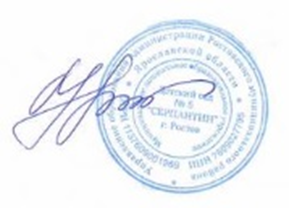 